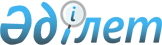 Об утверждении регламентов государственных услуг в сфере недропользования
					
			Утративший силу
			
			
		
					Постановление областного акимата Атырауской области от 29 декабря 2012 года № 434. Зарегистрировано Департаментом юстиции Атырауской области 25 января 2013 года № 2680. Утратило силу постановлением областного акимата Атырауской области от 21 июня 2013 года № 238      Сноска. Утратило силу постановлением областного акимата Атырауской области от 21.06.2013 № 238.



      В соответствии статьями 27, 37 Закона Республики Казахстан от 23 января 2001 года "О местном государственном управлении и самоуправлении в Республике Казахстан", статьи 9-1 Закона Республики Казахстан от 27 ноября 2000 года "Об административных процедурах" акимат Атырауской области ПОСТАНОВЛЯЕТ:



      1. Утвердить:

      1) регламент государственной услуги "Регистрация контрактов на разведку, добычу общераспространенных полезных ископаемых" (приложение 1);

      2) регламент государственной услуги "Регистрация договора залога права недропользования на разведку, добычу общераспространенных полезных ископаемых" (приложение 2).



      2. Контроль за исполнением настоящего постановления возложить на Дюсембаева Г.И. – первого заместителя акима области.



      3. Настоящее постановление вступает в силу со дня государственной регистрации в органах юстиции и вводится в действие по истечении десяти календарных дней после дня его первого официального опубликования.      Аким области                               Б. Измухамбетов

Приложение 1 к постановлению

акимата Атырауской области 

от 29 декабря 2012 года № 434Утвержден постановлением  

акимата Атырауской области 

от 29 декабря 2012 года № 434 Регламент государственной услуги "Регистрация контрактов на разведку, добычу общераспространенных полезных ископаемых"

Общие положения

      1. Настоящий регламент государственной услуги "Регистрация контрактов на разведку, добычу общераспространенных полезных ископаемых" (далее – Регламент) разработан в соответствии с пунктом 4 статьи 9-1 Закона Республики Казахстан "Об административных процедурах".



      2. Государственная услуга "Регистрация контрактов на разведку, добычу общераспространенных полезных ископаемых" (далее – государственная услуга) оказывается Управлением природных ресурсов и регулирования природопользования (далее – регистрирующий орган) по адресу, указанному в приложении 1 к настоящему Регламенту.



      3. Форма оказываемой государственной услуги: неавтоматизированная.



      4. Государственная услуга оказывается на основании:

      подпункта 12) статьи 27 и пункта 3 статьи 68 Закона Республики Казахстан от 24 июня 2010 года "О недрах и недропользовании";

      Стандарта государственной услуги "Регистрация контрактов на разведку, добычу общераспространенных полезных ископаемых", утвержденного постановлением Правительства Республики Казахстан от 5 сентября 2012 года № 1151 "Об утверждении стандартов государственных услуг в сфере недропользования, за исключением углеводородного сырья" (далее – Стандарт).



      5. Результатом оказываемой государственной услуги является акт регистрации контракта на проведение операций по недропользованию (далее – акт), согласно приложению 4 к настоящему регламенту, либо мотивированный ответ об отказе в предоставлении услуги.



      6. В процессе оказания государственной услуги участие других государственных органов, иных организаций, а также физических лиц не предусмотрено. 2. Требования к порядку оказания государственной услуги

      7. Государственная услуга предоставляется регистрирующим органом, по адресам указанным в приложении 1 к настоящему Регламенту, в соответствии с трудовым законодательством Республики Казахстан, кроме выходных и праздничных дней.



      8. Прием документов осуществляется в порядке очереди, без предварительной записи и ускоренного обслуживания.



      9. Информация о порядке оказания государственной услуги размещена на интернет-ресурсе Управления природных ресурсов и регулирования природопользования Атырауской области, указанного в приложении 1 к настоящему Регламенту.



      10. Сроки оказания государственной услуги:

      1) государственная услуга оказывается не позднее пяти рабочих дней с момента подачи получателем государственной услуги документов, предусмотренных пунктом 12 настоящего Регламента;

      2) максимально допустимое время ожидания сдачи документов во время получения государственной услуги, оказываемой на месте в день обращения получателя государственной услуги, составляет не более тридцати минут;

      3) максимально допустимое время получателем документов во время получения государственной услуги, оказываемой на месте в день обращения, составляет не более тридцати минут.



      11. Государственная услуга оказывается бесплатно.



      12. Для получения государственной услуги получатель (его представителю по доверенности) предоставляет в регистрирующий орган перечень документов:

      1) заявление в произвольной форме;

      2) контракт на недропользование (оригинал в трех экземплярах);

      3) доверенность лицу, представляющему интересы получателя государственной услуги, за исключением первого руководителя получателя государственной услуги, имеющего право подписи без доверенности.

      В предоставлении государственной услуги отказывается на основании непредставления полного перечня вышеперечисленных документов. 3. Описание порядка действий (взаимодействия) в процессе оказания государственной услуги

      13. Прием документов проводится в регистрирующем органе через канцелярию по адресам указанным в приложении 1 к настоящему Регламенту.



      14. Этапы оказания государственной услуги:

      1) принятые документы проходят регистрацию специалистом канцелярии регистрирующего органа направляются начальнику регистрирующего органа;

      2) документы с резолюцией начальника направляются в ответственное структурное подразделение;

      3) начальник отдела структурного подразделения определяет ответственного исполнителя для рассмотрения принятых документов;

      4) ответственный исполнитель:

      рассматривает предоставленные документы на полноту;

      оформляет проекты акта, либо мотивированного ответа об отказе;

      5) проекты акта, либо мотивированного ответа об отказе визируются начальником отдела структурного подразделения;

      6) акт, либо мотивированный ответ об отказе подписываются начальником регистрирующего органа;

      7) ответственный исполнитель:

      заверяет акт специальной печатью, регистрирует его в журнале регистрации контрактов на разведку, добычу общераспространенных полезных ископаемых и направляет для выдачи получателю государственной услуги в канцелярию;

      либо направляет мотивированный ответ об отказе в канцелярию для его регистрации;

      8) сотрудник канцелярии регистрирующего органа выдает акт, либо регистрирует и выдает получателю государственной услуги (его представителю по доверенности) мотивированный ответ об отказе нарочно.



      15. В процессе оказания государственной услуги задействованы следующие структурно-функциональные единицы (далее – СФЕ):

      1) Начальник;

      2) начальник отдела;

      3) ответственный исполнитель;

      4) сотрудник канцелярии регистрирующего органа.



      16. Описание последовательности и взаимодействие административных действий (процедур) каждой СФЕ с указанием срока выполнения каждого административного действия (процедуры) приведено в приложении 2 к настоящему Регламенту.



      17. Диаграмма функционального взаимодействия приведена в приложении 3 к настоящему Регламенту. 4. Ответственность должностных лиц, оказывающих государственные услуги

      18. Ответственным лицом за оказания государственной услуги является руководитель структурного подразделения.

      Руководитель структурного подразделения несет ответственность за реализацию оказания государственной услуги в установленные сроки в соответствии с законодательными актами Республики Казахстан.

Приложение 1 к регламенту    

государственной услуги "Регистрация

контрактов на разведку, добычу   

общераспространенных полезных ископаемых" Адрес и контактные данные регистрирующего органа

Приложение 2 к регламенту    

государственной услуги "Регистрация

контрактов на разведку, добычу   

общераспространенных полезных ископаемых" Таблица 1. Описание действий СФЕ

Описание последовательности и взаимодействие административных действий (процедур) СФЕ Таблица 2. Варианты использования.

Основной процесс – в случае утверждения решения о предоставлении государственной услуги. Таблица 3. Варианты использования.

Альтернативный процесс – в случае возврата представленных документов

Приложение 3 к регламенту    

государственной услуги "Регистрация

контрактов на разведку, добычу   

общераспространенных полезных ископаемых"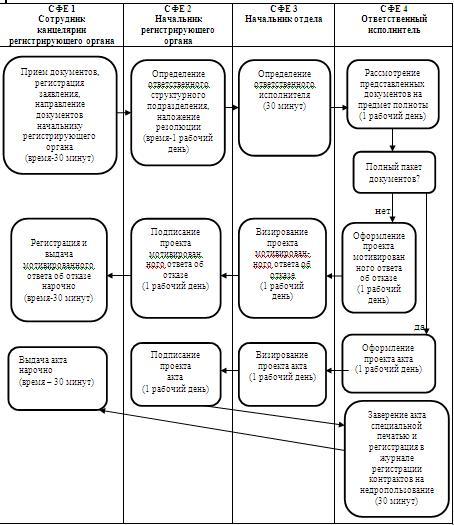 

Приложение 4 к регламенту    

государственной услуги "Регистрация

контрактов на разведку, добычу   

общераспространенных полезных ископаемых" АКТ

государственной регистрации контракта на проведение операций по недропользованию№ _________  "__"________________20___ года ___________________

(город, район)

      На основании _________________________________________________                         (основание заключение контракта) между

компетентным органом _____________________________________________

                       (наименование компетентного органа) и

подрядчиком ______________________________________________________

                              (наименование подрядчика)

Регистрируется контракт на __________________________________________

                                      (наименование контракта)

__________________________________________________________________

Ф.И.О., подпись руководителя государственного органа, выдающего акт

государственной регистрации контракта на проведение операций по недропользованию

Приложение 2 к постановлению

акимата Атырауской области 

от 29 декабря 2012 года № 434Утвержден постановлением  

акимата Атырауской области 

от 29 декабря 2012 года № 434 

Регламент оказания государственной услуги "Регистрация договора залога права недропользования на разведку, добычу общераспространенных полезных ископаемых"

Общие положен      1. Настоящий Регламент государственной услуги "Регистрация договора залога права недропользования на разведку, добычу общераспространенных полезных ископаемых" (далее – Регламент) разработан в соответствии с пунктом 4 статьи 9-1 Закона Республики Казахстан "Об административных процедурах".



      2. Государственная услуга "Регистрация договора залога права недропользования на разведку, добычу общераспространенных полезных ископаемых" (далее – государственная услуга) оказывается Управлением природных ресурсов и регулирования природопользования (далее – регистрирующий орган) по адресу, указанному в приложении 1 к настоящему регламенту.

      3. Форма оказываемой государственной услуги: неавтоматизированная.



      4. Государственная услуга оказывается на основании:

      подпункта 13) статьи 27 Закона Республики Казахстан "О недрах и недропользовании";

      Стандарта государственной услуги "Регистрация договора залога права недропользования на разведку, добычу общераспространенных полезных ископаемых", утвержденного постановлением Правительства Республики Казахстан от 5 сентября 2012 года № 1151 "Об утверждении стандартов государственных услуг в сфере недропользования, за исключением углеводородного сырья" (далее – Стандарт).



      5. Результатом оказываемой государственной услуги является: свидетельство о регистрации договора залога права недропользования, (далее – свидетельство), согласно приложению 4 к настоящему регламенту, либо мотивированный ответ об отказе в предоставлении услуги.

      6. В процессе оказания государственной услуги участие других государственных органов, иных организаций, а также физических лиц не предусмотрено. 2. Требования к порядку оказания государственной услуги

      7. Государственная услуга предоставляется регистрирующим органом, согласно приложению 1 к настоящему Регламенту, в соответствии с трудовым законодательством Республики Казахстан, кроме выходных и праздничные дней.

      8. Прием документов осуществляется в порядке очереди, без предварительной записи и ускоренного обслуживания.

      9. Информация о порядке оказания государственной услуги размещена на интернет-ресурсе Управления природных ресурсов и регулирования природопользования Атырауской области, указанных в приложении 1 к настоящему Регламенту.



      10. Сроки оказания государственной услуги:

      1) государственная услуга оказывается не позднее пяти рабочих дней с момента подачи получателем государственной услуги документов, предусмотренных пунктом 12 настоящего регламента;

      2) максимально допустимое время ожидания сдачи документов во время получения государственной услуги, оказываемой на месте в день обращения получателя государственной услуги, составляет не более тридцати минут;

      3) максимально допустимое время получателем государственной услуги документов во время получения государственной услуги, оказываемой на месте в день обращения, составляет не более тридцати минут.

      11. Государственная услуга оказывается бесплатно.



      12. Для получения государственной услуги получатель представляет в регистрирующий орган перечень документов:

      1) заявление в произвольной форме;

      2) договор о залоге права недропользования, подписанный в установленном порядке (в трех экземплярах);

      3) доверенность лицу, представляющему интересы получателя государственной услуги, за исключением первого руководителя получателя, имеющего право подписи без доверенности.

      В предоставлении государственной услуги отказывается на основании непредставления полного перечня вышеперечисленных документов. 3. Описание порядка действий (взаимодействия) в процессе оказания государственной услуги      13. Прием документов проводится в регистрирующем органе через канцелярию по адресу указанному в приложении 1 к настоящему Регламенту.



      14. Этапы оказания государственной услуги:

      1) принятые документы проходят регистрацию специалистом канцелярии регистрирующего органа, направляется начальнику регистрирующего органа;

      2) документы с резолюцией начальника направляются в ответственное структурное подразделение;

      3) начальник отдела ответственного структурного подразделения определяет ответственного исполнителя для рассмотрения принятых документов;

      4) ответственный исполнитель:

      рассматривает представленные документы на полноту;

      наличие разрешения на передачу права недропользования в залог;

      оформляет свидетельство, либо мотивированный ответ об отказе в предоставлении государственной услуги;

      5) свидетельство, либо мотивированный ответ об отказе в предоставлении государственной услуги визируется начальником отдела;

      6) свидетельство, либо мотивированный ответ об отказе в предоставлении государственной услуги подписываются начальником регистрирующего органа;

      7) ответственный исполнитель:

      заверяет свидетельство специальной печатью, регистрирует его в журнале регистрации залога и направляет для выдачи получателю государственной услуги в канцелярию;

      либо направляет мотивированный ответ об отказе в предоставлении государственной услуги в канцелярию для его регистрации;

      8) сотрудник канцелярии выдает свидетельство, либо регистрирует и выдает получателю государственной услуги мотивированный ответ об отказе в предоставлении государственной услуги нарочно или направляет посредством почтовой связи.



      15. В процессе оказания государственной услуги задействованы следующие структурно-функциональные единицы (далее – СФЕ):

      1) Начальник;

      2) начальник отдела;

      3) главный специалист;

      4) сотрудник канцелярии регистрирующего органа.



      16. Описание последовательности и взаимодействие административных действий (процедур) каждой СФЕ с указанием срока выполнения каждого административного действия (процедуры) приведено в приложении 2 к настоящему Регламенту.

      17. Диаграмма функционального взаимодействия, приведено в приложении 3 к настоящему Регламенту. 4. Ответственность должностных лиц, оказывающих государственные услуги

      18. Ответственным лицом за оказания государственной услуги является руководитель структурного подразделения.

      Руководитель структурного подразделения несет ответственность за реализацию оказания государственной услуги в установленные сроки в соответствии с законодательными актами Республики Казахстан.

Приложение 1 к регламенту       

государственной услуги "Регистрация  

договора залога права недропользования 

на разведку, добычу общераспространенных

полезных ископаемых"           Адрес и контактные данные регистрирующего органа

Приложение 2 к регламенту       

государственной услуги "Регистрация  

договора залога права недропользования 

на разведку, добычу общераспространенных

полезных ископаемых"           Таблица 1. Описание действий СФЕ. Описание последовательности и взаимодействие административных действий (процедур) СФЕ Таблица 2. Варианты использования. Основной процесс – в случае утверждения решения о предоставлении государственной услуги Таблица 3. Варианты использования. Альтернативный процесс – в случае возврата представленных документов

Приложение 3 к регламенту       

государственной услуги "Регистрация  

договора залога права недропользования 

на разведку, добычу общераспространенных

полезных ископаемых"          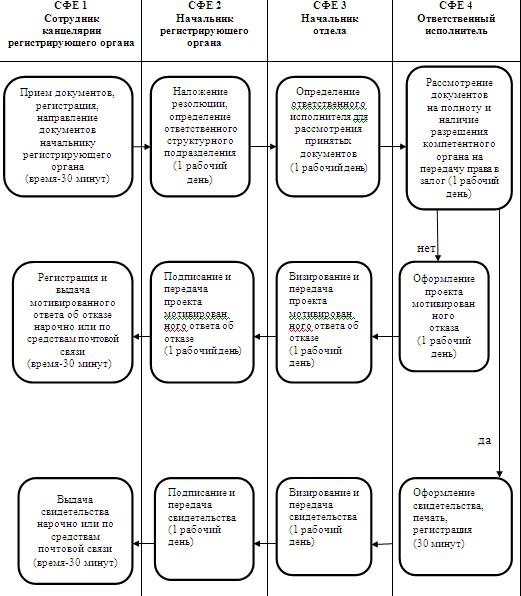 

Приложение 4 к регламенту       

государственной услуги "Регистрация  

договора залога права недропользования 

на разведку, добычу общераспространенных

полезных ископаемых"           СВИДЕТЕЛЬСТВО

о регистрации договора о залоге права недропользования№ _________  "__"________________20__ года    ___________________

                                                город, район)

Залогодатель: ______________________________________________________

         (наименование юридического или физического лица, адрес, РНН)

____________________________________________________________________

Залогодержатель: ___________________________________________________

                 (наименование банка,его юридический адрес)

Договор залога: ____________________________________________________

                        (номер, дата)

Описание права недропользования: ___________________________________

____________________________________________________________________

(вид операции недропользования, полное наименование месторождения)

Контракт: __________________________________________________________

                  (номер и дата заключения контракта)

Сумма обязательства: _______________________________________________

(цифрой и прописью)

Срок погашения обязательства: ______________________________________

                                            (дата)

Примечание: ________________________________________________________

____________________________________________________________________

Ф.И.О., подпись руководителя государственного органа, выдающего свидетельство о регистрации залога права недропользования
					© 2012. РГП на ПХВ «Институт законодательства и правовой информации Республики Казахстан» Министерства юстиции Республики Казахстан
				№ п/пМестный исполнительный орган области, города республиканского значения, столицыЮридический адресПрием документов (режим работы, адрес)Рассмотрение документов (режим работы, адрес)Контактные данные (телефон)1234561Акимат Атырауской области, Управление природных ресурсов и регулирования природопользования Атырауской областиг. Атырау, ул. Айтеке-би, 77с 9-00 ч. до 18-00 ч. обед с 13-00 ч. до 14-00 ч. ежедневно. Выходные дни суббота, воскресенье и праздничные днис 9-00 ч. до 18-00 ч. обед с 13-00 ч. до 14-00 ч. ежедневно. Выходные дни суббота, воскресенье и праздничные дни8(7122) 32-55-12, 8(7122) 35-45-59 Электронная почта:www.e-atyrau.kz№ действия (хода, потока работ)12345678Наимено вание СФЕОтветственный сотрудник канцелярии регистрирующего органаНачальник регистри рующего органаНачальник отделаОтветствен ный исполнительНачальник отделаНачальник регистрирую щего органаОтветственный исполнительСотрудник канцелярии регистрирующего органаНаимено вание действия (процесса, проце дуры, операции) и их описаниеПрием документов, регистрация заявления, направление документов начальнику регистрирующего органаОпределение ответственного структурного подразделения, наложение резолюцииОпределе ние ответственного исполнителя для рассмотрения принятых документовРассмотрение документов на полноту, оформление проектов акта, либо мотивированного ответа об отказеВизирование проектов акта, либо мотивированного ответа об отказеПодписание акта, либо мотивированного ответа об отказеЗаверение акта специальной печатью, регистрация его в журнале регистрации контрактов на разведку, добычу общераспространенных полезных ископаемых, либо направление мотивированного ответа об отказе в канцеляриюВыдача акта, либо регистрация и выдача мотивированного ответа об отказе получателю государственной услуги (его представи телю по довереннос ти) нарочноФорма завершения (данные, документ, организа ционнораспорядительное решение)Зарегистри рованное заявлениеРезолюцияРезолюцияПроекты акта, либо мотивированного ответа об отказеЗавизированные проектыакта, либо мотивированного ответа об отказеПодписанные акты, либо мотивированный ответ об отказеЗарегистриро ванный , заверенный специальной печатью акт, либо подписанный мотивированный ответ об отказеАкт, зарегистрированный мотивированный ответ об отказеСроки исполнения30 минутВ течение 1 рабочегодня30 минутВ течение 2 рабочихднейВ течение1 рабочего дняВ течение1 рабочего дня30 минут30 минут№ следую щего действия2345678-Наименование №___СФЕ____ действияСотрудник канцелярия регистрирующего органаНачальник регистрирующего органаНачальник отделаОтветственный исполнитель1Прием документов, регистрация заявления2Определение структурного подразделения наложение резолюции3Определение ответственного исполнителя4Рассмотрение представленных документов на полноту5Оформлениепроекта акта6Визирование проекта акта7Подписание акта8Заверение акта специальной печатью, регистрация его в журнале регистрации контрактов на недропользование9Выдача акта получателю государственной услуги (его представителю по доверенности) нарочноНаименование СФЕ № действияСотрудник канцелярия регистрирую щего органаНачальник регистрирующего органаНачальник отделаОтветственный исполнитель1Прием документов, регистрация заявления2Определение структурного подразделения, наложение резолюции3Определение ответственного исполнителя4Рассмотрение представленных документов на полноту5Оформление проекта мотивированного ответа об отказе6Визирование  проекта мотивирован ного ответа об отказе7Подписание мотивирован ного ответа об отказе8Выдача мотивирован ного ответа об отказе нарочно№ п/пМестный исполнительный орган области, города республиканского значения, столицыЮридический адресПрием документов (режим работы, адрес)Рассмотрение документов (режим работы, адрес)Контактная информация (телефон)1234561Акимат Атырауской области, Управление природных ресурсов и регулирования природопользования Атырауской областиг. Атырау, ул. Айтеке-би, 77с 9-00 ч. до 18-00 ч. обед с 13-00 ч. до 14-00 ч.ежедневно. Выходные дни суббота, воскресенье и праздничные днис 9-00 ч. до 18-00 ч. обед с 13-00 ч. до 14-00 ч. ежедневно. Выходные дни суббота, воскресенье и праздничные дни8(7122) 32-55-12, 8(7122) 35-45-59www.e-atyrau.kz№ действия (хода, потока работ)12345678Наименование СФЕСотрудник канцелярии регистрирующего органаНачальник регистрирующего органаНачальник отделаОтветственный исполнительНачальник отделаНачальник регистрирующего органаОтветственный исполнительСотрудник Канцелярии регистрирую щего органаНаименование действия (процесса, процедуры, операции) и их описаниеприем документов, регистрация, направление документов начальнику регистрирующего органаналожение резолюции, определение ответственного структурного подразделенияопределение ответствен ного исполнителя для рассмотре ния принятых документоврассмотрение документов на полноту, оформление акта, либо мотивированного ответа об отказевизирование акта, либо мотивирован ного ответа об отказеподписание акта, либо мотивированного ответа об отказеакт, либо мотивированный ответ об отказе направляет в канцеляриюрегистрация мотивирован ного ответа об отказеФорма заверше ния (данные, документ, организа ционно-распоряди тельное решение)направление документов начальнику для наложения резолюцииопределена и наложена резолюция ответствен ного структурного подразделенияопределение ответственного испольни теля для рассмотре ния принятых документовопределение полноты документов, подготовка акта, либо проект мотивированного ответа об отказепередача визированного акта, либо мотивирован ного ответа об отказе ответствен ному исполнителюпередача подписанного акта, либо мотивирован ного ответа об отказе ответственному исполнителюпередача акта, либо мотивирован ного ответа об отказе в канцеляриювыдача акт, либо мотивирован ного ответа об отказе получателю государствен ной услуги нарочно или посредствам почтовой связиСроки исполне ния30 минутВ течении 1 рабочего дняВ течении 1 рабочего дняВ течении 1 рабочего дняВ течении 1 рабочего дняВ течении 1 рабочего дняВ течении 1 рабочего дня30 минут№ следую щего действия2345678-Наименование № СФЕ действияСотрудник канцелярии регистрирующего органаНачальник регистрирую щего органаНачальник отделаГлавный специалист1Прием и регистрация документов2Наложение резолюции, определение структурного подразделения3Определение ответственного исполнителя4Рассмотрение представленных документов на полноту, наличие разрешения в залог5Оформление свидетельства6Визирование свидетельства7Подписание свидетельства8Выдача свидетельства нарочно или посредством почтовой связиНаименование № СФЕ действияСотрудник канцелярии регистрирующего органаНачальник  регистрирующего органаНачальник отделаОтветственный исполнитель1Прием и регистрация документов2Наложение резолюции, определение структурного подразделения3Определение ответственного исполнителя4Рассмотрение представленных документов на полноту, наличие разрешения в залог5Оформление проекта мотивированного ответа об отказе6Визирование проекта мотивированного ответа об отказе7Подписание проекта мотивированного ответа об отказе8Выдача мотивированного ответа об отказе нарочно или посредствам почтовой связи